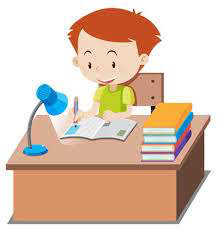 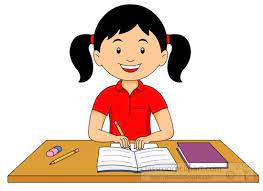 Remote Learning Extension for the week of October 26 Place an X in the box once completed and return this sheet to your teacher the first day of the following week. Please return assigned paperwork back to school the next school day.	PARENT SIGNATURE ______________________________________________________________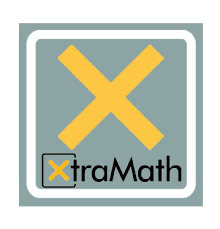 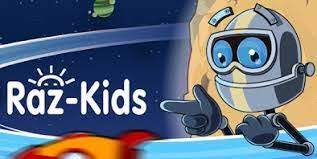 Raz Kids 15-20 minutesXtra Math Core MathFundations/writingMonday 10/26     Read one or two stories and answer the questionsComplete a session.N/AFundations worksheetTuesday 10/27     Read one or two stories and answer the questionsComplete a session.N/ATake Home BookWednesday 10/28Read one or two stories and answer the questionsComplete a session.N/AFundations worksheetThursday 10/29Read one or two stories and answer the questionsComplete a session.N/ATake Home BookFriday 10/30Read one or two stories and answer the questionsComplete a session.N/AFundations worksheet